Narrative Writing Assessment Name_____________________________Date_________Grade______Directions: Choose a moment in time from your life, or choose one of the photographs as inspiration for a fictional moment.You must use what you have learned about Slow Motion Writing to “Explode” a specific moment and develop it into a story. You will have two 45 minute periods in which to complete this piece. My Moment Choice:___________________________________________________________________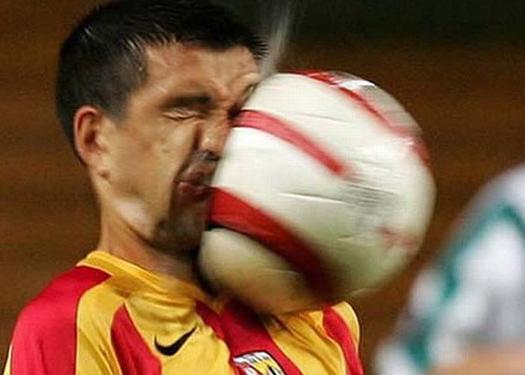 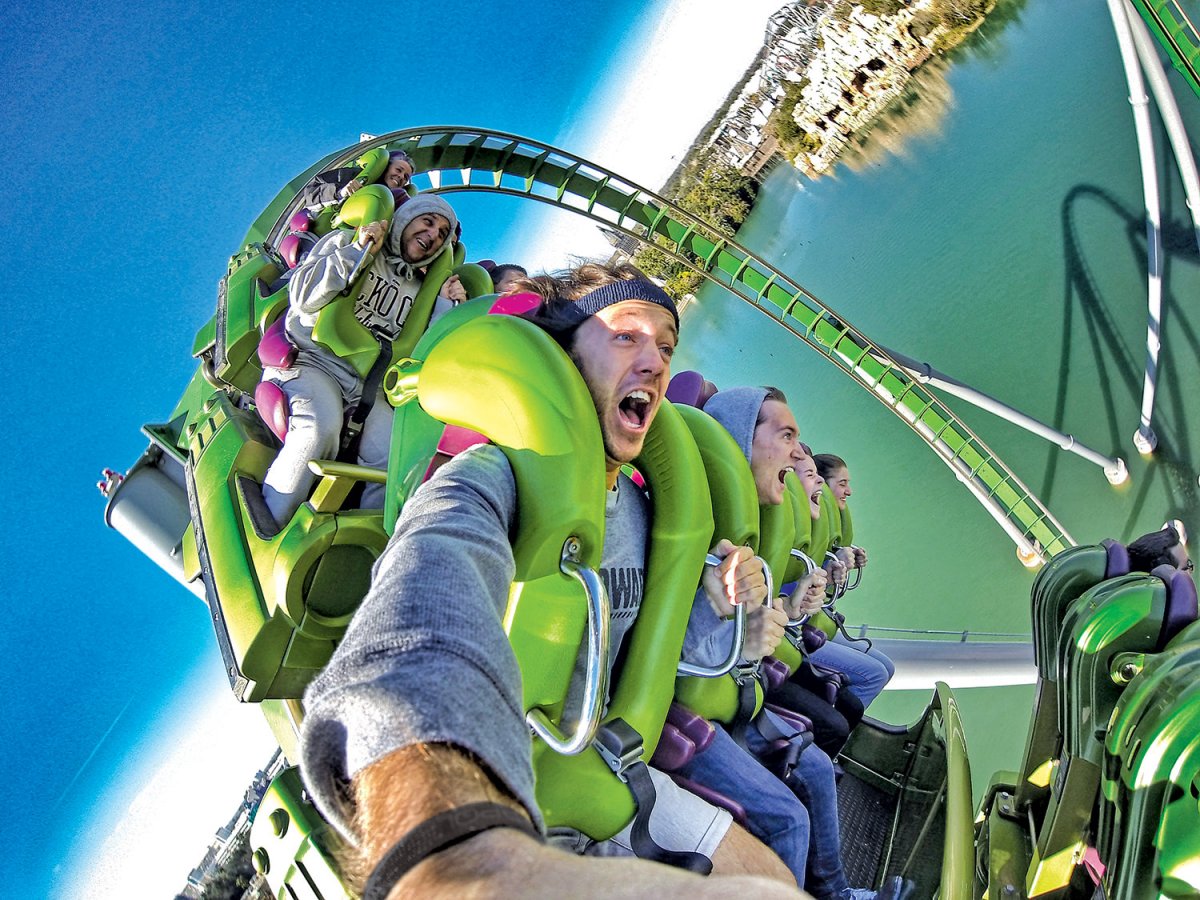 Suggested StepsName_______________________Date                                Grade______Day 1Choose your personal moment or inspiration photoBrainstorm ideas about your narrative: exploded momentsensory detailsthought shotssnapshotsdescriptive words, similes, and metaphorsWrite your first draft_____________________________________________________________________Day 2Review the rubric, check for:Did I answer the prompt?Is my writing clearly organized?Did I use narrative techniques to “Explode a Moment”?Did I use vivid descriptive language? Similes? Metaphors?Revise your first draft based on your answers to the questions above Edit for grade level spelling, mechanics, and grammar Write a final draft in neat handwritingGrade your final draft using your rubric